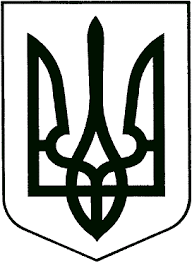 УКРАЇНАЖИТОМИРСЬКА ОБЛАСТЬНОВОГРАД-ВОЛИНСЬКА МІСЬКА РАДАВИКОНАВЧИЙ КОМІТЕТРІШЕННЯвід 27.10.2021  №282Про присвоєння адрес об’єктам нерухомогомайна   на   території  Новоград-Волинськоїміської територіальної громади    Керуючись пунктом 11 статті 37, статтею 40 Закону України „Про місцеве самоврядування в Україні“, Законом України „Про регулювання містобудівної діяльності“, Порядком присвоєння адрес об’єктам будівництва, об’єктам нерухомого майна, затвердженим постановою Кабінету Міністрів України від 07.07.2021 №690, Порядком надання та зміни адрес об’єктам нерухомого майна на території Новоград-Волинської міської територіальної громади, затвердженим рішенням міської ради від 28.02.2019 №664, враховуючи заяву, відповідні документи, виконавчий комітет міської радиВИРІШИВ:    1. Присвоїти житловому будинку на вулиці Михайла Драгоманова, (*) (власник Зубрицький Олександр Іванович) нову адресу – вулиця Михайла Драгоманова, (*), місто Новоград-Волинський, Житомирська область, у зв’язку з упорядкуванням нумерації будівель на вулицях міста Новограда-Волинського.    Підстава: договір дарування від (*), реєстраційний запис на документі про право на приватну власність на житловий будинок від (*).    2. Скасувати пункт 2 рішення виконавчого комітету Новоград-Волинської міської ради від 26.08.2021 №224 „ Про присвоєння адрес об’єктам нерухомого майна на території Новоград-Волинської міської ради“.    3. Контроль за виконанням цього рішення покласти на міського голову Боровця М.П.В.о. міського голови                                                                 Оксана ГВОЗДЕНКО(*) - інформація не оприлюднюється у відповідності до Закону України „Про захист персональних даних“.